健康チェックシート【三重ラウンド】　　      2023.10.07体調について、該当する方に〇をつけてください※1つでも当てはまる方は、参加を再検討してください。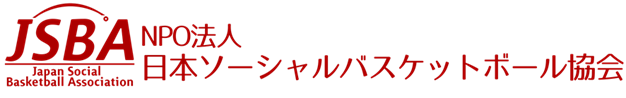 フリガナ体温　.　C氏名体温　.　C電話番号体温　.　C緊急連絡先　　　　　　　　　　　　　（間柄：　　　　）　　　　　　　　　　　　　（間柄：　　　　）　　　　　　　　　　　　　（間柄：　　　　）質問項目なしある過去2週間の中で、37.5C以上の発熱があった過去2週間の中で、家族の発熱があった過去2週間の中で、のどの痛みがあった過去2週間の中で、鼻水症状があった過去2週間の中で、頭痛症状があった過去2週間の中で、咳症状があった過去2週間の中で、下痢症状があった過去2週間の中で、家族の発熱があった